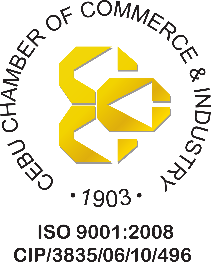 CHAMBER ASSESSMENT, CERTIFICATION AND ACCREDITATION SYSTEM (ACAS)BASIC QUALIFICATION CERTIFICATE CANDIDATE'S PORTFOLIO CHECKLISTThe candidate should submit the following original documents in a folder and in the indicated order (except the Immersion Journal):Properly filled-up Application Form (Form 2)Properly filled-up Personal Declaration (Form 3)Actual Immersion Journal or LogbookCompany Immersion CertificatePerformance Evaluation from CompanyOriginal NC Certificates issued by TESDASHS Diploma... . . .